VJEŽBE PRECIZNOSTIZADATAK: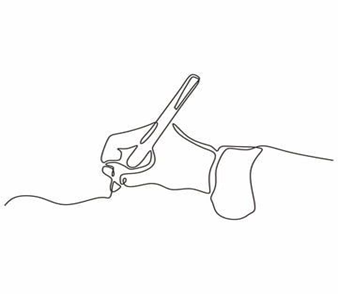 OLOVKOM PRATI TOČKICE U PRILOGU KAKO BI DOBILA SRCE.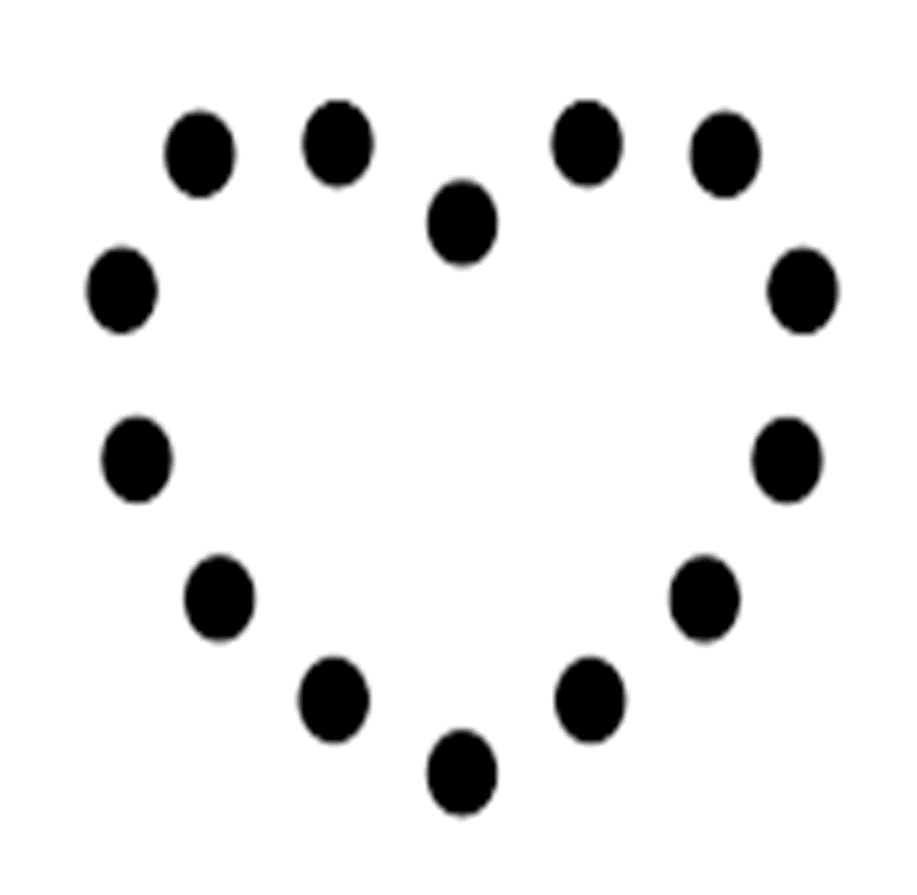 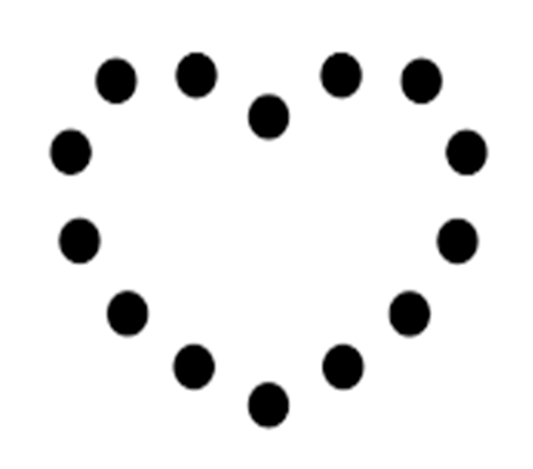 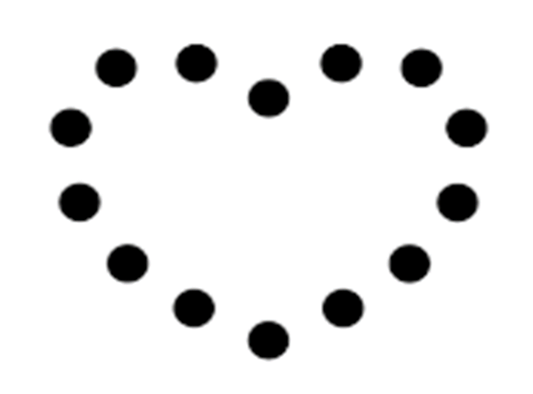 